CATECHESI DI COMUNITÀ2° INCONTRO - DICEMBRELA NASCITA DI GESÙ (Lc 2, 1-7)  LO AVVOLSE IN FASCE E LO POSE IN UNA MANGIATOIACanto iniziale Segno di crocePREGHIERA Signore,
ti aspettavamo più grande
e vieni nella debolezza di un bambino.
Ti aspettavamo a un'altra ora
e vieni nel silenzio della notte.
Ti aspettavamo potente come un re 
e vieni uomo, fragile come noi.
Ti aspettavamo in un altro modo
e vieni così, semplice.
Quasi non possiamo riconoscerti,
così piccolo.
Avevamo le nostre idee su di te,
e vieni rompendo tutto ciò che avevamo previsto.
Donaci la fede
per credere in te e riconoscerti così, come vieni.
Rendi forte la nostra speranza
per continuare a seminare piccoli gesti di gratuità.
Insegnaci a amare come ami tu,
che essendo forte ti sei fatto debole
per essere la nostra forza
in tutti i momenti e nei secoli dei secoli. Amen.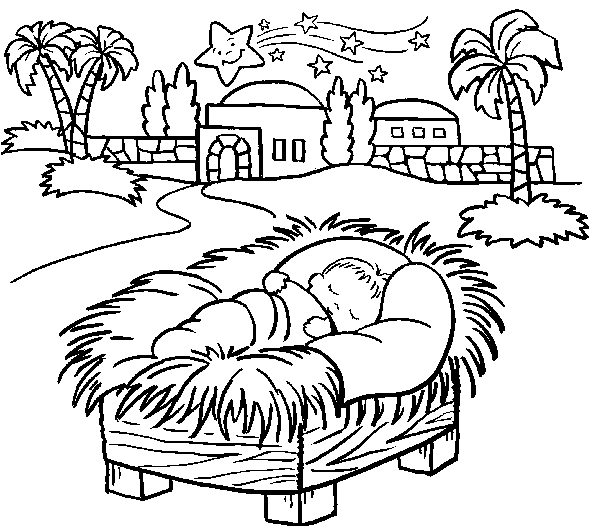 Introduzione al Vangelo	Tutti i libri dell’Antico Testamento raccontano dell’alleanza di Dio con il popolo ebreo e il profeta Michea aveva annunciato: : «E tu, Betlemme di Efrata, così piccola per essere fra i villaggi di Giuda, da te uscirà per me colui che deve essere il dominatore in Israele; le sue origini sono dall’antichità, dai giorni più remoti» (5,1)	L’Evangelista Luca, che è l’unico che parla dell’infanzia di Gesù, colloca storicamente l’evento della nascita a Betlemme, durante il censimento voluto da Cesare Augusto.Un lettore legge in modo chiaro e tranquillo il testo.	Dal Vangelo di Luca (Lc 2,1-7) 	In quei giorni un decreto di Cesare Augusto ordinò che si facesse il censimento di tutta la terra. Questo primo censimento fu fatto quando Quirinio era governatore della Siria. Tutti andavano a farsi censire, ciascuno nella propria città. Anche Giuseppe, dalla Galilea, dalla città di Nàzaret, salì in Giudea alla città di Davide chiamata Betlemme: egli apparteneva infatti alla casa e alla famiglia di Davide. Doveva farsi censire insieme a Maria, sua sposa, che era incinta. Mentre si trovavano in quel luogo, si compirono per lei i giorni del parto. Diede alla luce il suo figlio primogenito, lo avvolse in fasce e lo pose in una mangiatoia, perché per loro non c’era posto nell’alloggio.Si può ascoltare l’Audio del parroco.Si fa un po’ di silenzio perché ognuno possa rileggere il brano del Vangelo con calma, per capire, gustare e ascoltare quello che la Parola muove dentro ciascuno…Eventualmente, se si vuole, queste domande personali, possono aiutare a capire meglio il testo:Qual è il messaggio centrale, il lieto annuncio del Vangelo, la frase che mi è piaciuta e che voglio “fare mia”. Questo Vangelo mi dice qualcosa di nuovo, di bello di Dio? E questo Dio che cosa dice alla mia vita?Mi trasmette fiducia, speranza? 	Mi spinge ad una novità, un cambiamento?Se si vuole si può condividere con i nostri bambini/ragazzi o con i vicini qualcuna di queste “scoperte” …DOPO IL SILENZIO:Pensiamo a Gesù nella mangiatoia……La mangiatoia dove si pone il cibo per gli animali……Si, Gesù diventerà nostro cibo, il Pane che sostiene la nostra vita, cioè l’Eucarestia.Mi chiedo: sento l’Eucarestia come forza per il mio cammino di vita?In qualche parrocchia ci sarà qualcuno che dà alcuni spunti di riflessione con proposta di impegno personale a partire dal brano commentato.Alla fine, in ogni caso, si leggono le proposte del “foglio impegno” (che troviamo nell’ultima pagina o nella pagina a parte) che ogni mese ci aiuterà a portare il Vangelo nella vita. Il “foglio impegno” può essere usato come discussione nei gruppi (genitori e gruppi parrocchiali). Ma può anche essere usato semplicemente in famiglia per rendere viva e attuale la fede nelle nostre famiglie.Preghiera: oggi concludiamo questa prima parte affidando al Padre queste intenzioni… (relative al proprio paese oppure a fatti di attualità…) e recitare insieme il Padre nostro.Canto finaleFOGLIO IMPEGNO - MESE DI DICEMBRESpunti di IMPEGNO per TUTTI (mese di dicembre):Il Natale è un praesepium, una mangiatoia, segno di semplicità e di essenzialità: che questo Natale sia semplice, senza troppe carte colorate e fiocchi luccicanti che alla fine rischiano di nascondere il regalo più bello e più vero che è Gesù Bambino:Partecipo all’Eucaristia domenicale dove riceverò Gesù-Pane.Alla Messa di Natale porto la mangiatoia del mio presepe: sarà benedetta e poi la rimetterò al suo posto come segno della presenza di Gesù nella mia casa.Invito tutta la famiglia ad una preghiera davanti al presepio ogni volta che è possibile. Può essere una preghiera semplice fatta dai bambini, può essere un “Pater-Ave-Gloria”, può essere la preghiera del calendario dell’Avvento che troviamo anche sul sito della Diocesi: https://www.diocesitn.it/area-annuncio/sussidio-avvento-natale-2021-2022-pagine-interattive/Una proposta di riflessione personale o in gruppo:LA RAGIONE DELL’ASINO:Una volta gli animali fecero una riunione. La volpe chiese allo scoiattolo: "Che cos'è per te Natale?" Lo scoiattolo rispose: "Per me è un bell'albero con tante luci e tanti dolci da sgranocchiare appesi ai rami". La volpe continuò: "Per me naturalmente è un fragrante arrosto d'oca. Se non c'è un bell'arrosto d'oca non c'è Natale". L'orso l'interruppe: "Panettone! Per me Natale è un enorme profumato panettone!". La gazza intervenne: "Io direi gioielli sfavillanti e gingilli luccicanti. Il Natale è una cosa brillante!". Anche il bue volle dire la sua: "E' lo spumante che fa il Natale! Me ne scolerei anche un paio di bottiglie". L'asino prese la parola con foga: "Bue sei impazzito? È il Bambino Gesù la cosa più importante del Natale. Te lo sei dimenticato?". Vergognandosi, il bue abbassò la grossa testa e disse: "Ma questo gli uomini lo sanno?". Solo l'asino conosce la risposta giusta alla domanda fondamentale: «Ma che cosa si festeggia a Natale?». Anche noi oggi vogliamo chiederci: “Qual è l'elemento essenziale del Natale?” Proviamo a dire il nostro parere.